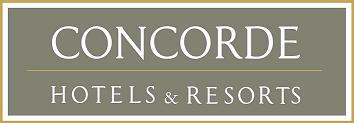 Kindly find here under the procedures followed by the hotel following the precautions and sanitizing to avoid COVID-19 Corona Virus spread of infection. Main Gate procedures.Upon guests arrival to the main gate of the hotel, Security will make a temperature measure for all guests inside the car that arrives to the hotel.Guests arriving to the Lobby areaPassing through the sanitizing gate and this is optional for the guests use.Sanitizing the guest bags/suite casesSanitizing the guest shoes bottom by stepping on a sanitized mat.Interview by employee if the guest is suffering from coughing or sneezing for the last days.Check temperature for the guests to be less than 38CIf the guest not wearing masks will be offered free one.Sanitizing  guest hands.Guest is allowed to pass to the reception area where social distancing is applied for the hotel furniture and for the reception area using step marks and partitions.Check-in proceduresGuest  sanitize his hands by sanitizer offered by receptionist before and after check-in.The receptionist is in complete use of all PPEs eg: masks, safety face shield.Sanitized pen to be used by the guest for 1 use only to sign the preregistration information that we have before the guest arrival upon making reservation.The receptionist explain to the guest that the beach towels are available in the guests room inside the cupboard The guest escorted to the room having his keys sanitized and kept in key holder to be used only by him.FB and Restaurant areas.All the information about the restaurant times and social distancing will be explained to the guest.Every day in the morning while going to the breakfast a temperature check for all guests by the restaurant attendance and recorded by the hotel doctor/nurse.Social distancing between all tables. Guests are buffet the served buffet choosing the food items.All tables are having a sanitized and packed cutlery, sanitizing tissue.All drinks are served in disposal glasses (1 use only)Recreation facilitiesPool and sea use:All the sun beds are considering the social distancing in between.Sanitizing all the sun beds before and after guest use.All sun beds are having a towel to be used by the guest.Guests are allowed to use their towels they got from the rooms or they will be offered upon request a sanitized towel.Used towels are dropped by the guests in a special plastic bag without being touched by the employee, then closed and send to the Laundry.All pools are applying the safety rules eg. 5 PPM chlorine concentration, cleaning and sanitizing the pool deck, etc.GYM:The GYM is allowed to be used only after being sanitized.Only 5 guests are allowed to use the GYM at the same time.Social distancing are kept between the equipment in use.Towels are sanitized for the guests use. Same procedures for the poll/sea used towels collection.The equipment are sanitized after each use.Entertainment & Activities:All activities for entertainment are in open air considering social distances. Games room is only allowing to use a distance activities eg. table tennis, play station and billiard, following a very special sanitizing system for each.All games room equipments are sanitized after and before guests use.The Waterslides are in use daily from 10:00 a.m till 12:00 noon and from 14:00 hrs till 16:00 hrs. Following all the safety rules.Guests roomsAll guest rooms are sanitized according to Ministry of Health and WHO recommendations before guests arrival.All guests rooms are having a set of 2 gloves, 2 masks and 2 sanitized tissue upon arrival.Hard surfaces, floors, safe box, bathroom metal accessories, electricity switches, doors handles and general sanitizing spraying for the guest room before check-in.Only disposal glasses are used in the room by the guests.Steam sanitizing for all linen in the room.All balcony fences, hand rails, stair cases and walls 2m  heights are sanitized.Room cleaning is only by the guest request.Check-out rooms will not be  occupied before 12 hours.Health ClubThe health club is in use according to the ministry of health. recommendation except the Jacuzzi and the steam room .All staff are using the ppe. Maximum use for changing room is 2 persons at a time.Guest temperature is recorded.Isolation roomGuests rooms prepared for isolation if any suspected or infected guests.One building is prepared for isolation according to Ministry of Health recommendations.A POSI trolleys are prepared to be in use.Sanitizers are available next to the room door from outside.Special trained staff (HK, FB, Eng.) supported by PPE and all precautions are only allowed to be deal with isolated guest.Cleaning the room is done by the guest using disposal items.All communications are done by telephone with the guest.A stock of cleaning supplies and personal amenities are kept in the guest rooms.The required medicine is available to the guest as per ministry of health.Daily guest temperature measured by the guest for follow up. N.BAll staff are using masks without exceptions, guests contact staff are using gloves and masks. Social distancing are kept everywhere. All areas are sanitized every 1 hour and sanitizers are available in all guests areas and special garbage bin for PPE. All staff are having temperature check every day.The Hotel is applying all the recommendations and instructions of the Ministry of Health and WHO (World Health Organization) and its updates concerning the COVID-19 Corona Virus prevention.                                                                                         Hotel Management"Our Guest Health & Safety is our top priority"